GAME : StressAge: 7 to 12 yearsCreator : Média’PiCompetences :Determine that one of the most effective ways of combatting stress is to focus on breathing Select the correct videosTake the time to watch everything before choosing your answers(s)European Competenceshttps://eur-lex.europa.eu/legal-content/EN/TXT/?uri=uriserv%3AOJ.C_.2018.189.01.0001.01.ENG&toc=OJ%3AC%3A2018%3A189%3ATOC   Specific vocabulary / keywords : explode, hide or breathe, control your breathing.Lesson outline; After viewing and sharing the « How to manage your emotions » video at: http://opensign.eu/thematic_topics/59Place questions to your students while playing game: http://opensign.eu/multiplechoice/81  Resources:A computer and an internet connection.
Focus on sign language: Find key vocabulary in the language of your country to name the 3 actions of the character.Facial expression is also an important input of information and can be worked upon in this lesson.  Ce projet n ° 2017-1-FR01-KA201-037433 a été financé avec le soutien de la Commission européenne. Cette publication n'engage que son auteur et la Commission ne peut être tenue responsable de l'usage qui pourrait être fait des informations qui y figurent.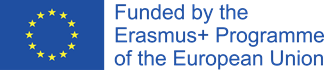 Game: Stress: http://opensign.eu/multiplechoice/81 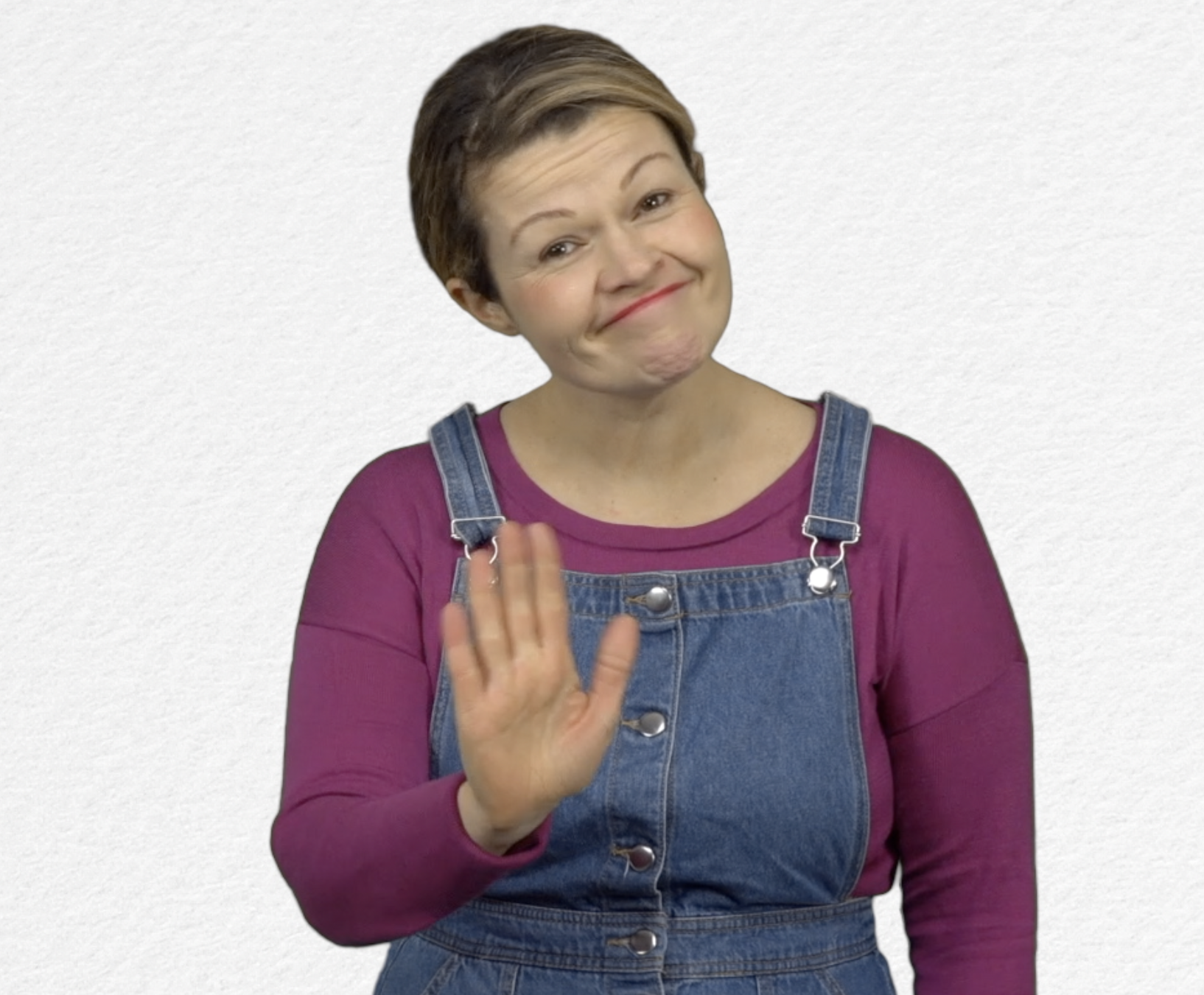 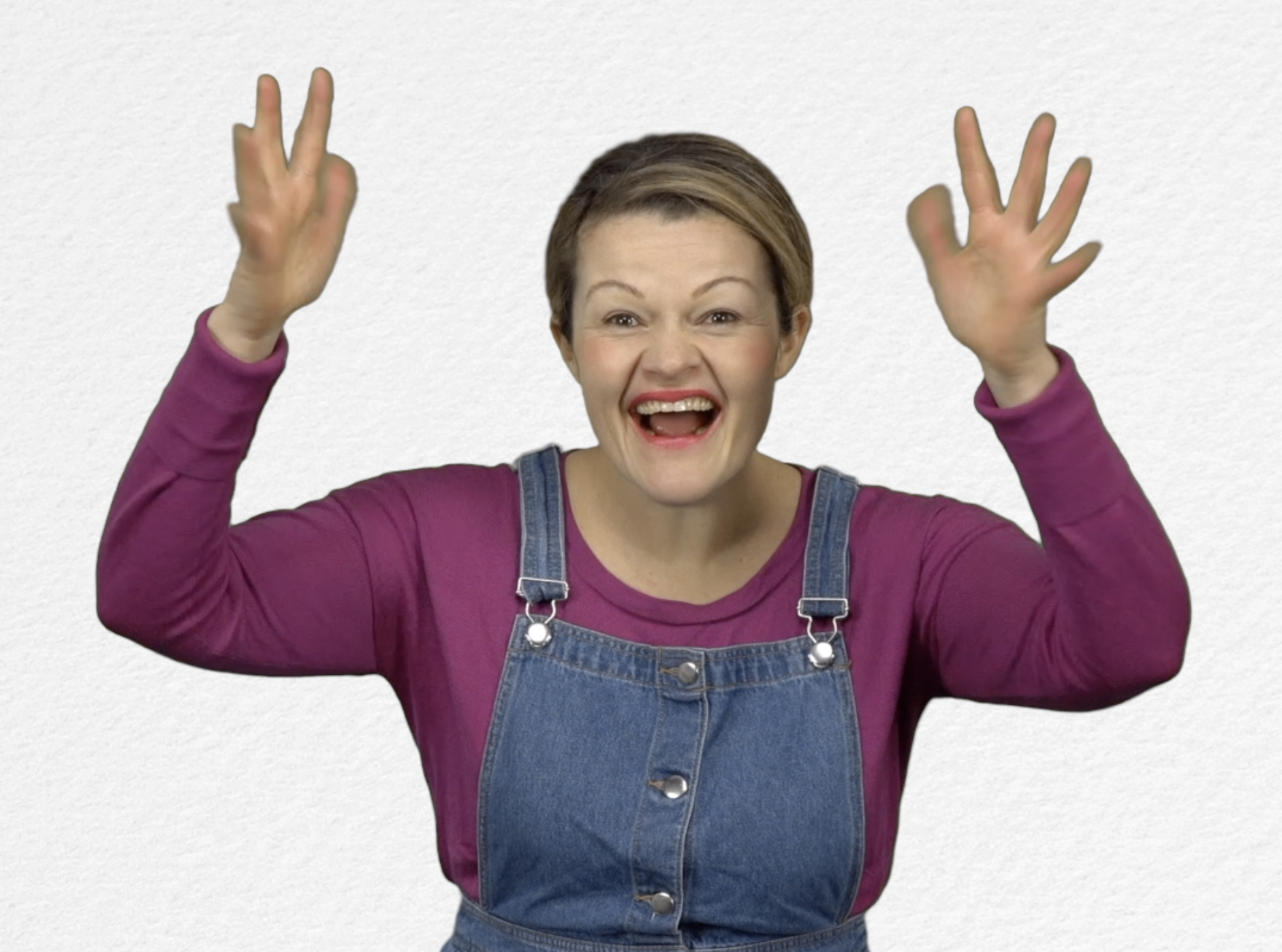 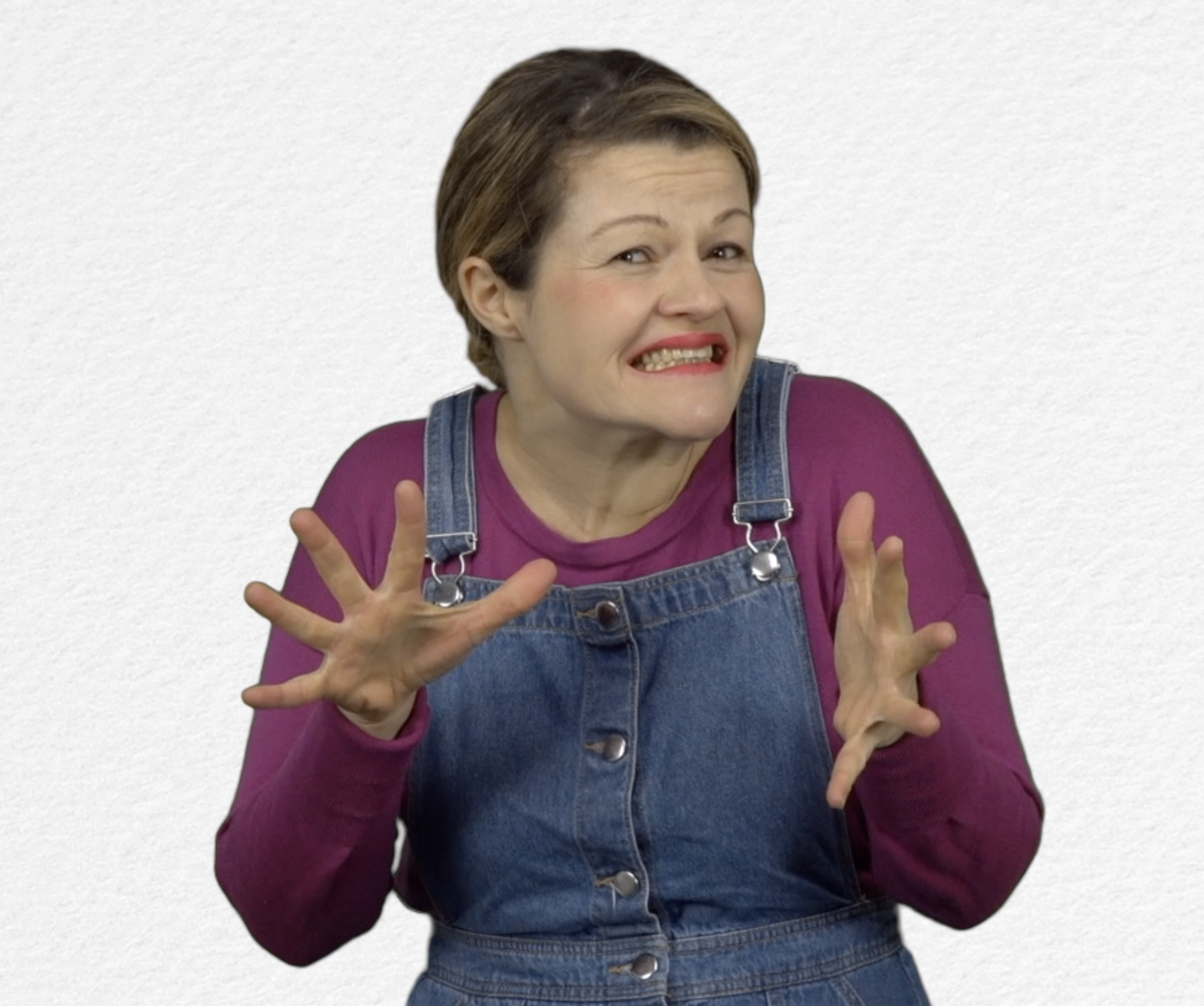 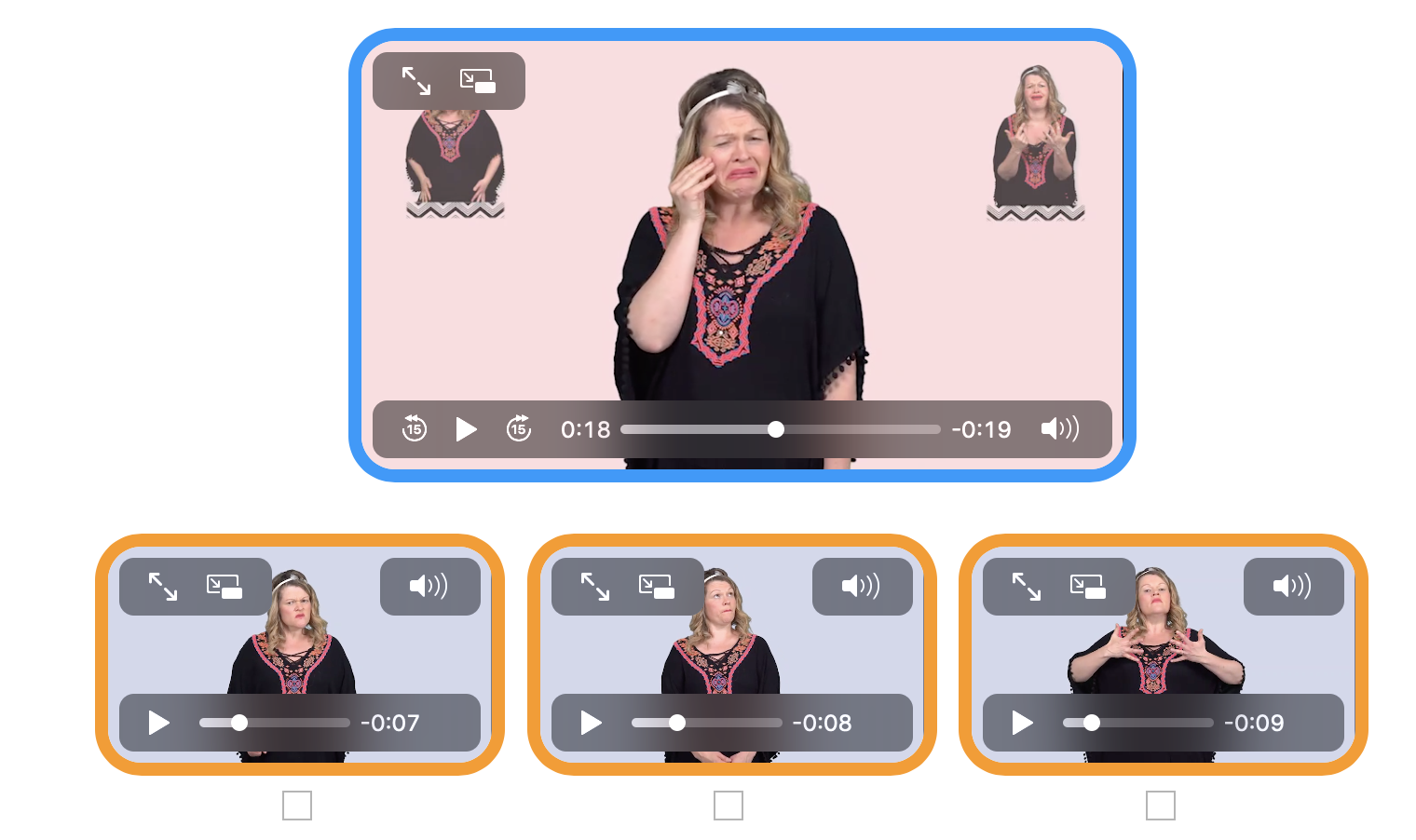 Extend / Enrichment / Prolongation Web links with other digital tools :Vidéo: « How to manage our Emotions » : http://opensign.eu/thematic_topics/59 Game : Stop the stress ! : http://opensign.eu/sequence/82Game : Stress : http://opensign.eu/multiplechoice/81  DIY Open sign: http://www.opensign.eu/manual_activities_videos Film Vice et versa : https://fr.wikipedia.org/wiki/Vice-versa_(film,_2015) 